AGENDA ITEMS:Review Bills for PaymentReview Travel RequestsReview FinancialsReview Board BudgetReview President’s Expense AccountReview & Discuss InvestmentsBoard ItemsChiller Request for ProposalsRooftop Unit Request for ProposalsPlasma Table Request for ProposalsTransfer MemoOther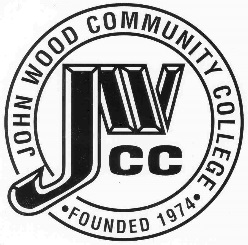                        Finance & Audit Committee AgendaMeeting Date:                                   09.14 22Meeting Time:                                   8:30 a.m.Meeting Location:                            C240